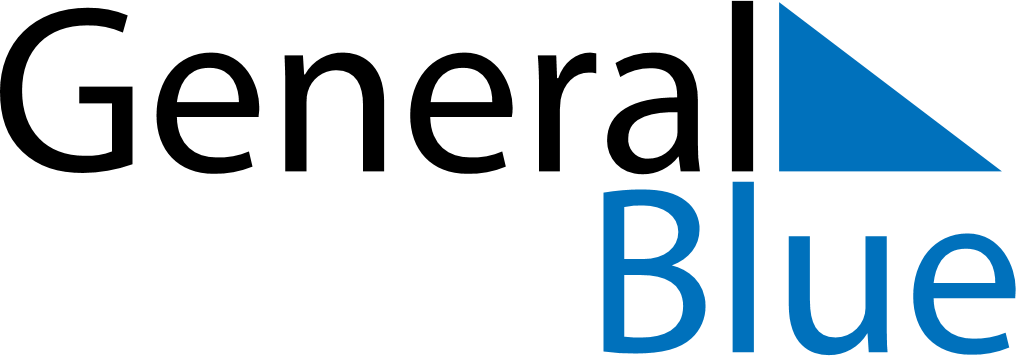 December 2023December 2023December 2023December 2023GuatemalaGuatemalaGuatemalaMondayTuesdayWednesdayThursdayFridaySaturdaySaturdaySunday122345678991011121314151616171819202122232324Christmas Eve2526272829303031Christmas DayNew Year’s Eve